apstiprinĀts
 Daugavpils Bērnu un jaunatnes sporta skolas direktors_________________I. UtinānsDaugavpilī, 2018.gada 14.maijāDBJSS2018/57UZAICINĀJUMS piedalīties aptaujā par līguma piešķiršanas tiesībām  Hokeja sezonas noslēguma svētku U-16 apbalvojumu izgatavošanaPasūtītājs: 2. Iepirkuma priekšmets: Hokeja sezonas noslēguma svētku U-16 apbalvojumu izgatavošana3. Paredzamā līgumcena: līdz EUR 115,00 bez PVN4. Līguma izpildes termiņš: 2018.gada 17.maijs5. Nosacījumi pretendenta dalībai aptaujā5.1. Pretendent ir reģistrēts Latvijas Republikas Uzņēmumu reģistrā vai līdzvērtīgā reģistrā ārvalstīs;5.2. Pretendentam ir pieredze tehniskajā specifikācijā minētā pakalpojuma sniegšanā;5.3. Pretendentam ir jābūt nodrošinātai mājas lapai, lai būtu iespēja iepazīties ar preču klāstu;5.4. Precīzs pakalpojuma apraksts ir noteiks  tehniskajā specifikācijā (pielikums Nr.1). 6.Pretendentu iesniedzamie dokumenti dalībai aptaujā6.1. Pretendents sastādīts finanšu/tehniskais piedāvājums (2.pielikums)7.Piedāvājuma izvēles kritērijs: piedāvājums, kas pilnībā atbilst prasībām;8.Piedāvājums iesniedzams: līdz 2018.gada 15.maijam, plkst.15.00 9.Piedāvājums var iesniegt:9.1.personīgi, vai pa pastu pēc adreses Kandavas ielā 17a, Daugavpilī (3.stāvs, kab.305)9.2.elektroniski (e-pasts: daugavpilsbjss@inbox.lv)10.Paziņojums par rezultātiem: tiks ievietota Daugavpils pilsētas domei tīmekļa vietnē www.daugavpils.lv , sadaļā “Pašvaldības iepirkumi, konkursi”Pielikumā:Tehniskā specifikācija;Finanšu-tehniskā piedāvājuma forma.                                                 1.pielikumsTehniskā specifikācijaVeicamā darba uzdevumi: apbalvojumu izgatavošana un piegāde;Pasūtījuma izpildināšana: 2018.gada 17.maijs;Piegāde: bezmaksasTehnisko specifikāciju sagatavojaDaugavpils Bērnu un jaunatnes sporta skolas metodiķe                                                          J. Dedele2.Pielikums2018.gada ____._______________, DaugavpilīFINANŠU - TEHNISKAIS PIEDĀVĀJUMSPiedāvājam izgatavot apbalvojumus par šādu cenu:3. Mēs apliecinām, kā:Līguma izpildes termiņš līdz 2018 gada 17.maijam;Nekādā veidā neesam ieinteresēti nevienā citā piedāvājumā, kas iesniegts šajā iepirkumā;Nav tādu apstākļu, kuri liegtu mums piedalīties iepirkumā un izpildīt tehniskās specifikācijās norādītās prasības;Pasūtītās preces piegādāsim uz sava rēķina.Paraksta pretendenta vadītājs vai vadītāja pilnvarota persona:Pasūtītāja nosaukumsDaugavpils Bērnu un jaunatnes sporta skolaAdreseKandavas iela 17a, Daugavpils, LV-5401Reģ.Nr.90009242212Kontaktpersona Direktors Imants Utināns, tālr. 65425346, mob.29364652e-pasts: daugavpilsbjss@inbox.lvNr.p.k.Preces nosaukumsAprakstsMērvienībaCena bez PVN1.Preces nosaukums1.1.Figūra ar hokeja motīvu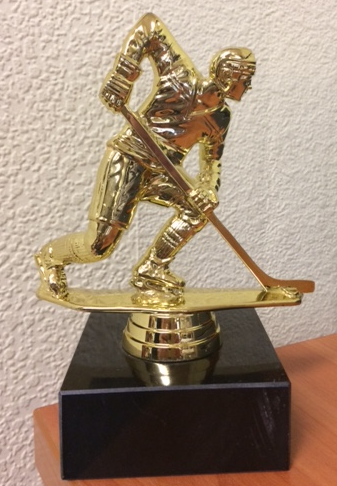 Plastikāta figūra ar hokeja motīvu, augstums 15,5cm, ar melnu marmora pamatni 75x30mm.Personalizācija: uz marmora pamatnes, proporcionāli tās izmēriem, krāsaina, krāsaina metāla sublimācijas plāksne, t.sk. maketēšana un dizains.25 gab.1.2.Figūra ar hokeja motīvuPlastikāta figūra ar hokeja motīvu, augstums 27cm, ar melnu marmora pamatni 75x30mm.Personalizācija: uz marmora pamatnes, proporcionāli tās izmēriem, krāsaina, krāsaina metāla sublimācijas plāksne, t.sk. maketēšana un dizains.1 gab.1.3.Diploms ar sublimācijas plāksniDiploms ar sublimācijas plāksniSamta CART 3, 23x18cm1 gab.Kam:Daugavpils Bērnu un jaunatnes sporta skolai, Kandavas iela 17a, Daugavpils, LV-5401Pretendents,Reģ.Nr.Adrese:Kontaktpersona, tās tālrunis, fakss un e-pasts:Datums:Pretendenta Bankas rekvizīti:Nr.p.k.Preces nosaukumsAprakstsMērvienībaCena bez PVN1.Preces nosaukums1.Figūra ar hokeja motīvuPlastikāta figūra ar hokeja motīvu, augstums 15,5cm, ar melnu marmora pamatni 75x30mm.Personalizācija: uz marmora pamatnes, proporcionāli tās izmēriem, krāsaina, krāsaina metāla sublimācijas plāksne, t.sk. maketēšana un dizains.25 gab.2.Figūra ar hokeja motīvuPlastikāta figūra ar hokeja motīvu, augstums 27cm, ar melnu marmora pamatni 75x30mm.Personalizācija: uz marmora pamatnes, proporcionāli tās izmēriem, krāsaina, krāsaina metāla sublimācijas plāksne, t.sk. maketēšana un dizains.1 gab.3.Diploms ar sublimācijas plāksniDiploms ar sublimācijas plāksniSamta CART 3, 23x18cm1 gab.                                                                                                     KOPĀ:                                                                                                     KOPĀ:                                                                                                     KOPĀ:Vārds, uzvārds, amatsParaksts Datums